 The Walk Sheet- Rooted #1 Planted Firmly     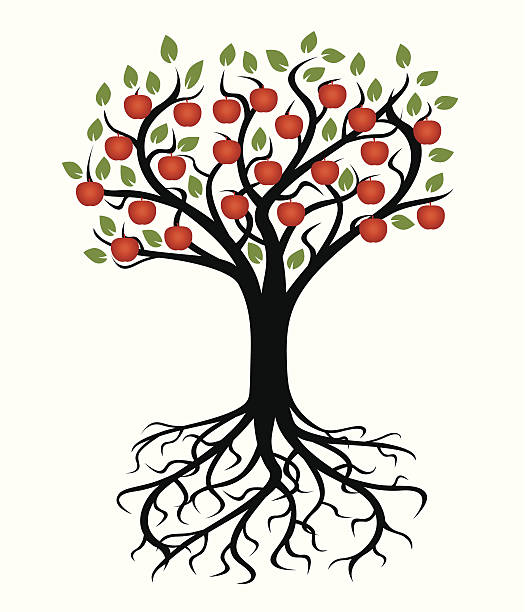 AM TWIGS Class – March 7th Psalms 1:3   2 Corinthians 9:10 Why do famers plant Apple Trees near each other?  How is your spiritual life impacted by staying connected or close to other believers?Why does the seed of salvation planted in your heart mark the beginning of your growth and walk with Jesus? God uses people to sow seeds of faith in others, Who has sown seeds of faith in you?Think of someone in your life that does not know Jesus, how can you sow seeds of God’s love and salvation with them?What are some things you can do to continue growing and staying strong in your faith? Take time to pray about it and then make it a habit to plant those seeds into your day. 